АДМИНИСТРАЦИЯ АРСЕНЬЕВСКОГО ГОРОДСКОГО ОКРУГА П О С Т А Н О В Л Е Н И ЕОб утверждении муниципальной программы «Подготовка территории Арсеньевского городского округа к праздничным мероприятиям» на 2014 – 2016 годыВ целях организации подготовки территории Арсеньевского городского округа к праздничным мероприятиям, на основании Федерального закона от                 06 октября 2003 года  № 131 – ФЗ «Об общих принципах организации местного самоуправления в Российской Федерации», постановления администрации Арсеньевского городского округа от 24 июля 2013 года № 607-па «Об утверждении Порядка разработки, формирования и реализации муниципальных программ и Порядка проведения оценки эффективности реализации муниципальных программ в Арсеньевском городском округе», руководствуясь статьями 45, 51 Устава Арсеньевского городского округа, администрация Арсеньевского городского округаПОСТАНОВЛЯЕТ:1. Утвердить прилагаемую муниципальную программу «Подготовка территории Арсеньевского городского округа к праздничным мероприятиям» на   2014 – 2016 годы.2. Признать утратившими силу с 01 января 2014 года следующие постановления администрации Арсеньевского городского округа:- от 06 февраля 2013 года № 89-па «Об утверждении муниципальной целевой долгосрочной программы «Подготовка территории Арсеньевского городского округа к праздничным мероприятиям на 2013 – 2016 годы»; - от 03 июля 2013 года № 538-па «О внесении изменений                                в постановление администрации Арсеньевского городского округа от                      06 февраля 2013 года № 89-па «Об утверждении муниципальной целевой долгосрочной программы «Подготовка территории Арсеньевского городского округа к праздничным мероприятиям на 2013 – 2016 годы». 3. Направить настоящее постановление для опубликования                                 в средствах массовой информации и размещения на официальном сайте администрации Арсеньевского городского округа. 4. Настоящее постановление вступает в силу со дня его официального опубликования.5. Контроль за исполнением настоящего постановления возложить на первого заместителя главы администрации Арсеньевского городского округа В.Ф.Бутко.Глава городского округа                                                                  А.А.ДронинУТВЕРЖДЕНАпостановлением       администрацииАрсеньевского  городского  округаот «20» января 2014 года № 21-па   Муниципальная программа «Подготовка территории Арсеньевского городского округа                        к праздничным мероприятиям» на 2014 – 2016 годыПАСПОРТ муниципальной программы «Подготовка территории Арсеньевского городского округа                        к праздничным мероприятиям» на 2014 – 2016 годы1. Содержание проблемы и обоснованиенеобходимости ее решения программными методамиЕжегодно на территории Арсеньевского городского округа проводятся различные праздничные мероприятия, которые требуют соответствующего оформления, дополнительной уборки задействованной территории                          и финансовых затрат. Для улучшения праздничного оформления, внешнего вида территории городского округа в праздничные дни  разработана настоящая Программа.2. Цели и задачи ПрограммыЦелью Программы является: улучшение эстетического вида территории городского округа в праздничные дни.Для достижения указанной цели выделена основная задача: обеспечение проведения на территории городского округа праздничных мероприятий.3. Целевые индикаторы и показатели ПрограммыЦелевые показатели (индикаторы) Программы соответствуют её приоритетам, целям и задачам.Перечень показателей Программы носит открытый характер                           и предусматривает возможность корректировки в случае изменения информативности показателя, появления новых социально – экономических обстоятельств, существенно влияющих на развитие соответствующих сфер экономической деятельности.К общим показателям (индикаторам) Программы отнесены:1) Количество проведенных праздников на территории городского округа, шт.2) Площадь ежегодно убираемой городской территории, м23) Количество вывешенных баннеров, шт.4) Количество установленных ледяных фигур, шт.4. Обобщенная характеристика мероприятий ПрограммыПеречень мероприятий Программы с учетом объемов финансирования,     исполнителей и периодов их реализации  представлен в Приложении № 2                к Программе.В рамках Программы планируется осуществить подготовку к проведению следующих праздничных мероприятий:1) Масленица2) 23 февраля3) 8 марта4) Праздник весны и труда5) День Победы6) День защиты детей7) День молодежи8) Ночь музеев9) День России10) День памяти и скорби11) День воздушного флота России12) День знаний13) Окончание 2-й Мировой войны14) День города15) Проведение на Комсомольской площади городских ярмарок16) Новый год5. Сроки и этапы реализации ПрограммыРеализация программы будет осуществляться в течение 2014 - 2016 годов     в 3 этапа.Каждый этап охватывает полный годовой цикл сезонных работ по направлениям Программы:I этап – 2014 г.;II этап – 2015 г.;III этап – 2016 г.6.Механизм реализации Программыи контроль за ходом ее исполненияМеханизм осуществления Программы основывается на четком разграничении полномочий и ответственности всех участников Программы.Ответственным исполнителем Программы является управление жизнеобеспечения администрации городского округа.Реализация программных мероприятий осуществляется на основе Федерального закона от 05.04.2013 г. № 44-ФЗ «О контрактной системе в сфере закупок товаров, работ, услуг для обеспечения государственных                                и муниципальных нужд», либо предоставлением средств субсидий юридическим лицам, индивидуальным предпринимателям, физическим лицам, бюджетным и автономным учреждениям (предприятиям) – производителям товаров (работ, услуг), предусмотренных нормативными правовыми актами администрации городского округа.Реализация программных мероприятий так же будет осуществляться за счет субсидий на выполнение работ, оказание услуг предприятием городского округа в отношении имущества, закрепленного за ними на праве оперативного управления. Перечень мероприятий Программы корректируется путем внесения изменений в Программу. Порядок, источники и объемы финансирования рассматриваются индивидуально по каждому мероприятию Программы. Постоянный контроль за ходом реализации Программы осуществляет первый заместитель главы администрации городского округа. Управление жизнеобеспечения администрации городского округа осуществляет контроль за выполнением объемов запланированных работ и качеством их выполнения. Исполнение мероприятий программы осуществляется предприятием по оказанию услуг содержания и благоустройства территории городского округа по итогам определения исполнителя.Управление Программой и контроль за ходом ее реализации осуществляется путем обеспечения эффективного и целевого использования денежных средств, предоставления отчетов ответственным исполнителем          о ходе реализации Программы в управление экономики и инвестиций – ежеквартально до 20 числа месяца, следующего за отчетным кварталом             и о проведении оценки эффективности реализации Программы – ежегодно до   1 марта года, следующего за отчетным.7. Ресурсное обеспечение ПрограммыФинансирование Программы планируется за счет средств бюджета городского округа. Общий объем финансирования, предусмотренный на выполнение мероприятий, составляет  5 004,0тыс. руб., в том числе по годам: 2014 год – 1 480,0 тыс. руб., 2015 год – 1 480,0 тыс. руб., 2016 год – 2 044,0 тыс. руб.Расчет необходимых финансовых средств на реализацию программы производится исходя из финансовых возможностей бюджета городского округа. Объемы финансовых средств, предусмотренных на реализацию мероприятий Программы, подлежат ежегодному уточнению при формировании бюджета городского округа на очередной финансовый период на основе анализа полученных результатов, с учетом возможностей бюджета городского округа.Объем финансирования по годам из источников финансирования                    с указанием периодов реализации и исполнителей мероприятий представлены         в Приложении № 2 к Программе.                          ____________________Приложение № 1к муниципальной программе«Подготовка территории Арсеньевского городского округа к праздничным мероприятиям»  на 2014 –  2016 годыСведения о показателях (индикаторах) муниципальной программы«Подготовка территории Арсеньевского городского округа к праздничным мероприятиям» на   2014 – 2016 годы                                                                        ________________________________Приложение № 2к муниципальной программе«Подготовка территории Арсеньевского городского округа к праздничным мероприятиям»  на 2014 –  2016 годыИНФОРМАЦИЯо ресурсном обеспечении муниципальной программы «Подготовка территории Арсеньевского городского округа к праздничным мероприятиям» на   2014 – 2016 годы за счет средств бюджета городского округа и прогнозная оценка привлекаемых на реализацию ее целей средств федерального бюджета, краевого бюджета, бюджетов государственных внебюджетных фондов, иных внебюджетных источников_________________________________________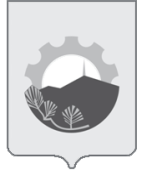 20 января 2014 г.г.Арсеньев№21-паНаименование ПрограммыМуниципальная программа «Подготовка территории Арсеньевского городского округа к праздничным мероприятиям» на   2014 – 2016 годы (далее – Программа)Ответственный исполнитель ПрограммыУправление жизнеобеспечения администрации Арсеньевского городского округа (далее – городского округа)Соисполнители ПрограммыПредприятие  по итогам определения исполнителяСтруктура Программы:отдельные мероприятияПодготовка к проведению следующих праздничных мероприятий:1) Масленица2) 23 февраля3) 8 марта4) Праздник весны и труда5) День Победы6) День защиты детей7) День молодежи8) Ночь музеев9) День России10) День памяти и скорби11) День воздушного флота России12) День знаний13) Окончание 2-й Мировой войны14) День города15) Проведение на Комсомольской площади городских ярмарок16) Новый годЦели ПрограммыУлучшение эстетического вида территории городского округа в праздничные дниЗадачи ПрограммыОбеспечение проведения на территории городского округа праздничных мероприятийЦелевые индикаторы и показатели Программы1) Количество проведенных праздников на территории городского округа, шт.2) Площадь ежегодно убираемой городской территории, м23) Количество вывешенных баннеров, шт.4) Количество установленных ледяных фигур, шт.Этапы и сроки реализации ПрограммыПрограмма реализуется в 2014 - 2016 годах в 3 этапа: I – 2014г., II – 2015г., III – 2016г.Объем средств бюджета городского округа на финансирование Программы и прогнозная оценка привлекаемых на реализацию ее целей средств федерального бюджета, краевого бюджета, бюджетов государственных внебюджетных фондов, иных внебюджетных источниковИсточником финансирования являются средства бюджета Арсеньевского городского округа. Всего на реализацию Программы предусматривается выделение средств в размере 5 004,0 тыс.руб.,         в т.ч. по годам:2014 г. – 1 480,0 тыс.руб., 2015 г. – 1 480,0 тыс.руб., 2016 г. – 2 044,0 тыс.руб.Ожидаемые результаты реализации ПрограммыРеализация мероприятий Программы позволит       к 2016 году достичь следующих показателей социально – экономической эффективности:1) Ежегодное проведение 16 праздников на территории городского округа;2) Ежегодная уборка территории городского округа площадью 208 307,7 м2, задействованная при проведении мероприятий.3) Ежегодное крепление и снятие праздничных баннеров в  количестве 18  шт.4) Ежегодное изготовление ледяных  фигур              в количестве 4 шт.№ п/пНаименование показателяЕд. измеренияЗначения показателейЗначения показателейЗначения показателей№ п/пНаименование показателяЕд. измерения2014201520161234561Количество проведенных праздниковшт.1616162Площадь убираемой территориим2208 307,7208 307,7208 307,73Количество вывешенных баннеровшт.1818184Количество установленных ледяных фигуршт.444№№ п/пМероприятияСтоимость работ, тыс. руб.Оценка расходов (тыс. руб.), годыОценка расходов (тыс. руб.), годыОценка расходов (тыс. руб.), годыОтветственный исполнитель, соисполнителиПериод реализации№№ п/пМероприятияБюджет городского округа201420152016Ответственный исполнитель, соисполнителиПериод реализации123456781Масленица:- уборка и вывоз  мусора с задействованной территории - 26 004,31 м2;-завоз, установка и вывоз  дополнительных контейнеров под ТБО;- посыпка песком тротуаров, площади у д/к «Прогресс»,39,00613,00213,00213,002Управление жизнеобеспечения администрации городского округа, предприятие по итогам определения исполнителя223 февраля:-крепление и снятие праздничных баннеров – 8 шт.,7,6802,5602,5602,5601234567838 марта:-крепление и снятие праздничных баннеров – 8 шт.,7,6802,5602,5602,5604Праздник Весны и труда:- уборка мусора задействованной территории – 4000 м2,6,002,002,002,005День Победы:-завоз, установка и вывоз лавочек для ветеранов;- завоз и вывоз ящиков с песком для поминальных свечей; - металлических столов; -установка на клумбах пл. Славы цветочных корзин; -вывешивание и снятие  флагов; -механизированная влажная уборка задействованной территории- 53 741 м2;-подключение вечного огня;-подключение фонтанов; -ремонт, крепление и демонтаж точечных  планшетов по ул. Калининская-14 шт.; -реставрация,   крепление и демонтаж праздничных панно, баннеров;-уборка задействованной территории и вывоз мусора-44421 м2,159,32453,10853,10853,1086День защиты детей:-подвоз, установка и вывоз скамеек и столов, уборка задействованной территории-22 646,72 м235,85911,95311,95311,953123456787День молодежи:- уборка от мусора задействованной территории8 244 м2; - установка дополнительных контейнеров под мусор;- уборка мусора,14,1664,7224,7224,7228Ночь музеев:- подвоз и вывоз скамеек, столов, контейнера под мусор; 9,7083,2363,2363,2369День России:- уборка задействованной территории и вывоз мусора -8 244 м2,21,2557,0857,0857,08510День памяти и скорби:-подключение вечного огня;-подвоз и вывоз скамеек; -подключение точки эл. питания, работа дежурного электрика,5,3101,7701,7701,77011День воздушного флота России:-работа фонтанов;-уборка мусора на задействованной территории-19 296,15 м2; -установка и вывоз дополнительных контейнеров,35,10311,70111,70111,7011123456781212День знаний:- работа фонтанов;-установка и вывоз столов;- уборка задействованной территории-2 117,26 м2;13,4464,4824,4824,4821313Окончание 2-ой Мировой войны:-подключение вечного огня;-подключение точки эл. питания на пл. Славы, работа дежурного электрика; - установка и вывоз скамеек;- влажная уборка звезды вечного огня, постамента, стелы.5,5951,8651,8651,8651414День  города:- подключение точки эл. питания, работа дежурного электрика;-установка и флаговых композиций;-установка и вывоз дополнительных контейнеров у д/к «Прогресс»; - установка и вывоз столов в парке «Восток»;-уборка и вывоз мусора с территории города после гуляния-11 111,26 м2;-работа фонтанов;- крепление баннеров, снятие после окончания праздника-2 шт.;- уборка задействованной территории (до и после праздника), уборка урн, вывоз мусора,90,49530,16530,16530,1651515   Проведение на Комсомольской площади   г  городских ярмарок:- уборка территории до и после ярмарки - 4482 м2;72,1524,0524,0524,0511234567816Новый год:Выполнение мероприятий новогодних праздников на 2014 год:- праздничное оформление Комсомольской площади (монтаж - демонтаж новогодней ели, устройство ледяных фигур-4 шт., реставрация фигур Деда Мороза и Снегурочки, световое оформление);- праздничное оформление Комсомольской площади (уборка территории от мусора-4000 м2, заготовка льда, устройство ограждения вокруг ели, устройство большой снежной горки).Выполнение мероприятий новогодних праздников на 2015 год:- праздничное оформление Комсомольской площади (уборка территории от мусора-4000 м2, заготовка льда, устройство ограждения вокруг ели, устройство большой снежной горки4 481,2232 505,478224,9001 750,8451 305,741759,239224,900321 6021 305,741759,239546,5021 869,741987,00882,741ИТОГО по программе,в том числе за счет субсидий на возмещение юридическим лицам затрат, связанных с выполнением заказов на поставки товаров, выполнение работ, оказание услуг для муниципальных нужд5 004,02 498,521 480,0720,761 480,0720,762 044,01 057,00